MĚSTO NEJDEK
ZASTUPITELSTVO MĚSTA NEJDEK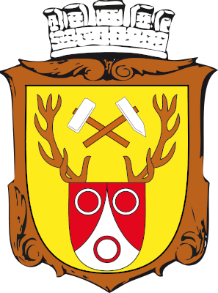 OBECNĚ ZÁVAZNÁ VYHLÁŠKA
MĚSTA NEJDEK
o místním poplatku ze psůZastupitelstvo města Nejdek se na svém zasedání dne 27.11.2023 usneslo vydat na základě § 14 zákona č. 565/1990 Sb., o místních poplatcích, ve znění pozdějších předpisů (dále jen „zákon o místních poplatcích“), a v souladu s § 10 písm. d) a § 84 odst. 2 písm. h) zákona č. 128/2000 Sb., o obcích (obecní zřízení), ve znění pozdějších předpisů, tuto obecně závaznou vyhlášku (dále jen „vyhláška“): Čl. 1
Úvodní ustanoveníMěsto Nejdek touto vyhláškou zavádí místní poplatek ze psů (dále jen „poplatek“).Poplatkovým obdobím poplatku je kalendářní rok.Správcem poplatku je městský úřad (dále jen „správce poplatku“).Čl. 2
Poplatník a předmět poplatkuPoplatek ze psů platí držitel psa. Držitelem je pro účely tohoto poplatku osoba, která je přihlášená nebo má sídlo na území České republiky (dále jen „poplatník“); poplatek ze psů platí poplatník městu příslušnému podle svého místa přihlášení nebo sídla.Poplatek ze psů se platí ze psů starších 3 měsíců.Čl. 3
Ohlašovací povinnostPoplatník je povinen podat správci poplatku ohlášení nejpozději do 60 dnů ode dne, kdy se pes stal starším 3 měsíců, nebo ode dne, kdy nabyl psa staršího 3 měsíců. Ve stejné lhůtě je povinen ohlásit také zánik své poplatkové povinnosti; údaje uváděné v ohlášení upravuje zákon.Dojde-li ke změně údajů uvedených v ohlášení, je poplatník povinen tuto změnu oznámit do 30 dnů ode dne, kdy nastala.Lhůta pro ohlášení nároku na osvobození nebo úlevu je stejná jako lhůta splatnosti dle čl. 5 této vyhlášky.Čl. 4
Sazba poplatkuSazba poplatku za kalendářní rok a jednoho psa, není-li v odst. 2), 3), 4) a 5) uvedeno jinak, činí900 Kč.Sazba za jednoho psa jehož držitel je přihlášen nebo má sídlo v rodinném domě nebo průmyslovém objektu, v ulicích B. Němcové, Bezručova, Bratří Čapků, Čsl. letců, Dvořákova, Horní, Husova, Jiráskova, Jungmannova, Karlovarská, Kollárova ( směr od č.p. 758 po městský hřbitov), Komenského, Kraslická ( směr od Bernovského rybníka po č.p. 437), Krátká, Lidická, Lipová, Mládežnická, Nad Rolavou, Nádražní, náměstí Karla IV., Nerudova, Osvětimská, Pod Šibeníkem ( č.p. 1335, 493 a 690), Poštovní, Rooseveltova, sídliště 9.května, Smetanova, Soudní, Švermova, U Jeslí, Zahradní, Závodu míru ( od domu č.p. 636 směr Vysoká Pec po č.p. 443 včetně), Žižkova ( směr od Dvořákovy ulice po č.p. 677), činí400 Kč.Sazba za jednoho psa jehož držitel je přihlášen nebo má sídlo v rodinném domě nebo průmyslovém objektu, v ulicích Dukelská, Chodovská, Jiřího z Poděbrad, Kollárova (od městského hřbitova směr Horní Suchá), Kraslická (od č.p. 437 včetně po č.p. 744), Lesní, Letná, Limnická, Luční, Na Kopečku, Na Stráni, Nad Tratí, Perninská, Pod Lesem, Pod Šibeníkem ( směr od č.p. 1004 včetně po křižovatku s ulicí nad Tratí), Údolní, Vítězná cesta, Vysoká Jedle, Závodu míru (v úseku od domu č.p. 443 směr Vysoká Pec), Žižkova ( úsek od č.p. 938 po kynologické cvičiště), činí200 Kč.Sazba za jednoho psa, jehož držitel je přihlášen nebo má sídlo v městské části Bernov, Lesík, Fojtov, Oldřichov, Pozorka, Suchá, Tisová nebo Vysoká Štola, činí200 Kč.Sazba za jednoho psa, jehož držitelem je osoba starší 65 let, činí200 Kč.U druhého a každého dalšího psa téhož držitele se sazba poplatku zvyšuje o 50 %.V případě trvání poplatkové povinnosti po dobu kratší než jeden kalendářní rok, se platí poplatek v poměrné výši, která odpovídá počtu i započatých kalendářních měsíců.Čl. 5
Splatnost poplatkuPoplatek je splatný nejpozději do 31.10. příslušného kalendářního roku.Vznikne-li poplatková povinnost v průběhu měsíce září nebo října příslušného kalendářního roku nebo po datu splatnosti uvedeném v odstavci 1, je poplatek splatný nejpozději do 60 dnů ode dne, ve kterém poplatková povinnost vznikla.Lhůta splatnosti neskončí poplatníkovi dříve než lhůta pro podání ohlášení podle čl. 3 odst. 1 této vyhlášky.Čl. 6
Osvobození a úlevyOd poplatku ze psů je osvobozen držitel psa, kterým je osoba nevidomá, osoba, která je považována za závislou na pomoci jiné fyzické osoby podle zákona upravujícího sociální služby, osoba, která je držitelem průkazu ZTP nebo ZTP/P, osoba provádějící výcvik psů určených k doprovodu těchto osob, osoba provozující útulek pro zvířata nebo osoba, které stanoví povinnost držení a používání psa zvláštní právní předpis.Od poplatku se dále osvobozují:držitel psa získaného z útulku,držitel psa, který je členem Svazu záchranných brigád kynologů ČR.Sazba za jednoho psa, jehož držitelem je osoba starší 60 let, činí 200 Kč, a to za celý kalendářní rok, ve kterém dovrší tohoto věku.Sazba za jednoho psa, jehož držitelem je osoba pobírající invalidní důchod, která není držitelem průkazu ZTP nebo ZTP/P a osoba pobírající sirotčí důchod, činí 200 Kč.V případě, že poplatník nesplní povinnost ohlásit údaj rozhodný pro osvobození nebo úlevu ve lhůtách stanovených touto vyhláškou nebo zákonem, nárok na osvobození nebo úlevu zaniká.Čl. 7
Přechodné a zrušující ustanoveníPoplatkové povinnosti vzniklé před nabytím účinnosti této vyhlášky se posuzují podle dosavadních právních předpisů.Zrušuje se obecně závazná vyhláška č. 05/2019 o místním poplatku ze psů, ze dne 11.12.2019.Čl. 8
ÚčinnostTato vyhláška nabývá účinnosti dnem 1.1.2024.………………………………								………………………………
Pavlína Schwarzová 								Ludmila Vocelková
místostarostka									starostka